Сьогодні в Україні відзначається Міжнародний день молоді. Зважаючи на ситуацію в країні, хотілось, щоб заходи цього дня були не лише цікавими, а ще й патріотичними. Ми розпочали з молодіжного марафону, де кожен мав можливість зігріти своє серце та вшанувати пам’ять Героїв, які полягли за нашу Батьківщину. Забіг був присвячений Віталію Горбачу та всім загиблим воїнам. Ця активність допомогла нам відчути потужну енергію спільної активності та відчути єдність. 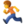 В підтримку цієї чудової ініціативи Менський міський секретар Юрій Стальниченко привітав учасників марафону та вручив грамоти і подарунки. А переможець забігу Комов Станіслав отримав нагороду з рук сестри Віталія Горбача - Ірини. Друге місце виборов Ігор Манжай, а третім став Нікіта Тимофіїв. Всіх учасників почастували солодкими смаколиками. Дякуємо за супровід поліції і медикам. Паралельно усі бажаючі насолоджувалися виставкою робіт нашої творчої молоді. Кожна робота блищала своєю унікальністю та талантом автора, ми були приємно здивовані різноманіттям стилів та ідей, які були втілені в цих роботах. Цікаві майстер-класи додали творчої атмосфери цьому дню. Майстер-клас з виготовлення антистресів допоміг навчитися техніці релаксації та знайти свій власний спосіб впоратися з повсякденним стресом. Учасникам вдалося відновити свою енергію. Майстер-клас з виготовлення декоративних сердець «Подаруй серце воїну» підтримав патріотичний настрій. Усі серця будуть відправлені нашим героям як оберіг. Після майстер-класів розпочався ПІЦА-БАТЛ , в якому молодь разом з друзями змагалася в приготуванні креативної піци. Це було смачно, весело та незабутньо! Усі охочі взяли участь у спортивних активностях та грі "Мемологія" , завдяки чому отримали чудовий настрій. День завершиться переглядом кіно, де молодь разом з друзями може насолодитись незабутньою атмосферою фільму та отримати заряд позитиву. Цей День молоді був наповнений враженнями, емоціями та незабутніми моментами. Дякуємо всім, хто прийшов та приєднався до наших заходів! Бажаємо вам багато нових пригод та позитивних емоцій, а найголовніше ПЕРЕМОГИ!Наша молодь – найкраща!Відзначення Міжнародного дня молоді в нашій громаді розпочалося з молодіжного марафону. Двокілометровий забіг був присвячений Віталію Горбачу та сповнений емоціями вдячності і поваги до тих, хто віддав своє життя за наше майбутнє. Секретар Менської міської ради Юрій Стальниченко привітав учасників забігу та вручив грамоти та подарунки. Переможець Комов Станіслав отримав нагороду з рук сестри Віталія Горбача - Ірини. Друге місце виборов Ігор Манжай, а третім став Нікіта Тимофіїв. Місцева поетеса Ніна Трало зачитала щемливого вірша, присвяченого Віталію Горбачу.Після нагородження всіх учасників забігу почастували солодкими смаколиками.Багато змістовних і різноманітних заходів підготували працівники центру культури і дозвілля молоді для наших юних жителів громади.Із задоволенням молодь взяла участь в майстер класах по виготовленню антистресів та декоративних патріотичних сердець, які в подальшому будуть передані нашим воїнам як обереги. Смачно, весело та незабутньо пройшов ПІЦА-БАТЛ, під час якого юнаки і дівчата змагалися в приготуванні креативної піци. Усі охочі також взяли участь у спортивних активностях та грі «Мемологія».Присутні мали змогу переглянути виставку робіт творчої молоді. Кожна авторська робота вирізнялася унікальністю, різноманіттям стилів та ідей.Завершились заходи переглядом кінофільму на молодіжну тематику.